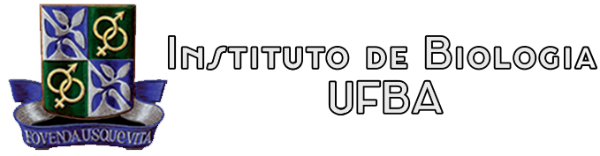 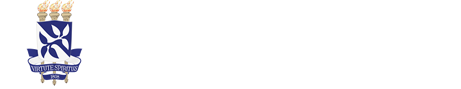 Universidade Federal da BahiaInstituto de BiologiaPrograma de Pós-graduação em Ecologia:Teoria, Aplicação e ValoresTERMO DE ACEITE - SUPERVISÃO DE ESTÁGIO DE DOCÊNCIA EM ECOLOGIAEu, ____________________________________________ professor(a) da (IES) __________________________________ declaro que aceito supervisionar o Estágio de Docência em Ecologia (EDE) do(a) estudante ____________________________________, regulamente matriculado(a), sob número (nº matrícula) ___________, como doutorando(a) do Programa de Ecologia: teoria, aplicação e valores, da Universidade Federal da Bahia, que desenvoverá atividades didáticas no âmbito do componente curricular _______________________ no período de ______ a _______ de ______.Declaro ainda estar ciente acerca das atribuições do(a) supervisor(a), bem como das modalidades e distribuição da carga horária do EDE, de acordo com as normas do referido Programa de Pós-graduação (Anexo). Salvador, ___ de _________ de ______________________________________________________NOME DO PROFESSOR SUPERVISOR E IESCONTATOS (EMAIL E TELEFONE DO SUPERVISOR)PROGRAMA DE PÓS-GRADUAÇÂO EM ECOLOGIA: TEORIA, APLICAÇÃO E VALORESNORMAS DO ESTÁGIO DE DOCÊNCIA EM ECOLOGIAO Estágio de Docência em Ecologia (EDE) constitui-se como uma dimensão curricular relevante do processo formativo de estudantes do mestrado e do doutorado do Programa de Ecologia: Teoria, Aplicação e Valores da UFBA.Atende à demanda de formação pedagógica para a docência do ensino superior, um dos objetivos do Programa e uma das exigências do Programa de Demanda Social da CAPES na forma de um componente curricular obrigatório para os estudantes de mestrado (EDE I) e dois para os de doutorado (EDE I e EDE II).Cada EDE será coordenado semestralmente por pelo menos um docente do Programa, com formação em nível de doutorado na área de Educação/Ensino.Cada estudante terá também um acompanhamento de um professor supervisor, que é aquele docente responsável pela disciplina ou minicurso em que o estudante irá desenvolver as atividades de observação e regência de aulas.O EDE, organizado em dois componentes curriculares obrigatórios: Estágio em Docência em Ecologia I (EDE I) e Estágio em Docência em Ecologia II (EDE II), trata dos seguintes conteúdos: O EDE I tem como foco principal os elementos estruturantes do planejamento de ensino e aprendizagem (seleção de conteúdos, definição de objetivos de aprendizagem, opções de métodos e técnicas de ensino-aprendizagem, concepção e instrumentos de avaliação da aprendizagem)O EDE II abordará com mais profundidade os métodos e técnicas de ensino e aprendizagem ditos ativos, participativos e colaborativos (Aprendizagem por Problemas, Aprendizagem por Projeto ou Projetos de Ensino, Problematização, Ensino por questões Sociocientíficas, etc)O estudante de mestrado deve cursar o EDE I e o de doutorado o EDE I e o EDE II, em conformidade com a Portaria CAPES/2010. Essa regra se aplica aos estudantes ingressos no doutorado a partir, e incluso, em 2016.1.A carga horária destinada a cada EDE será de 68 horas (correspondendo a 4 horas semanais), devendo incluir:34h de aulas teórico-práticas referentes às bases didático-pedagógicas do processo de ensino e aprendizagem e encontros individuais de orientação, sob responsabilidade do coordenador do EDE;17h de prática de ensino (observação e regência de aulas);17h de atividades extraclasse (estudo do conteúdo específico, desenvolvimentos de atividades referentes ao planejamento didático, encontros com o supervisor etc.).As atividades de prática de ensino relativas ao EDE poderão ser desenvolvidas pelo estudante em:disciplina de graduação de qualquer instituição de ensino superior, sob a supervisão de professor responsável, vinculado à instituição.curso de extensão promovidos no âmbito da UFBA, tendo como público alvo estudantes de graduação.disciplina de pós-graduação, no caso do EDE II.É interessante que a prática de ensino do estudante do EDE II seja desenvolvida no mestrado profissional em Ecologia aplicada à Gestão Ambiental em função da experiência positiva que este curso tem com metodologias ativas e colaborativas de ensino e aprendizagem (notadamente PBL e Problematização).O desenvolvimento do EDE deve envolver ações que gerem: produtos destinados à graduação como textos, material biológico para uso em aulas práticas, sites etc.;novas abordagens metodológicas de ensino e aprendizagem;atualização de conteúdos.O estudante que comprovar experiência profissional de ao menos um semestre como docente da educação superior será dispensado do EDE I, sendo necessário um ano para dispensa do EDE II.O estudante que tiver desenvolvido Estágio Docente, Estágio de Docência, Tirocínio Docente ou similar em cursos de Pós-graduação stricto sensu será dispensado do EDE I e II se o conteúdo e a carga horária forem coerentes com as regras estabelecidas no Regulamento do Ensino de Graduação e Pós-graduação da UFBA (REGPG – Art 79).Cada EDE contará com um ou mais professores coordenadores com as seguintes atribuições:dispor de 2 horas semanais para as atividades do EDE;apresentar o plano de ensino e aprendizagem do componente curricular durante o planejamento acadêmico do Colegiado;desenvolver as aulas relativas às bases didático-pedagógicas do processo de ensino e aprendizagem;avaliar e aprovar os planejamentos didáticos apresentados pelos estudantes;avaliar os pareceres dos supervisores e registrar no sistema os resultados individuais.Cada estudante deverá ter um professor supervisor no EDE. O estudante deverá escolher um supervisor, o qual pode pertencer ou não ao quadro de docentes do Programa, podendo inclusive ser de outra IES, desde que o mesmo concorde com as atribuições, conforme termo de aceite.O supervisor poderá ser o próprio orientador do estudante no Programa;O mesmo docente poderá supervisionar mais de um estudante de EDE desde que atuem em turmas diferentes e tendo cada um deles a carga horária de observação/regência indicada no item 7. O supervisor terá as seguintes atribuições:dispor de 2 horas semanais para orientação;acompanhar a elaboração e a execução do planejamento de ensino e aprendizagem;avaliar o estudante no desenvolvimento do EDE e emitir parecer indicando aprovação ou reprovação, encaminhando-o ao(s) Coordenador(es) da atividade. O resultado final do estudante levará em conta: 1) avaliação feita pelo supervisor, no que se refere às atividades de prática de ensino, expressa no parecer; 2) avaliação feita pelo coordenador do EDE, podendo inclusive considerar a autoavaliação e a avaliação do grupo relativas às atividades desenvolvidas. O Plano de Ensino e Aprendizagem, instruções e formulários relativos aos procedimentos para a execução de cada EDE deverão estar disponibilizadas no site do Programa a cada semestre.